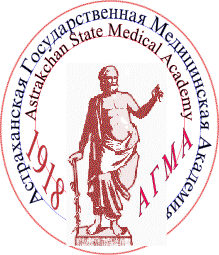 Текст…….Федеральное государственное бюджетное образовательное учреждение высшего образования«Астраханский государственныймедицинский университет»Министерства здравоохраненияРоссийской Федерации(ФГБОУ ВО Астраханский ГМУ Минздрава России)ОГРН 1023000857285 ИНН 3015010536  ул. Бакинская, . Астрахань, 414000тел. (8512) 52-41-43, факс (8512) 39-41-30сайт: аstgmu.ruе-mail: agma@astranet.ruАКТот _____________ № _______________На № ____________________________     ЗаголовокПодписьИ.О. ФамилияПодписьИ.О. ФамилияПодписьИ.О. Фамилия